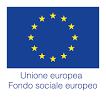 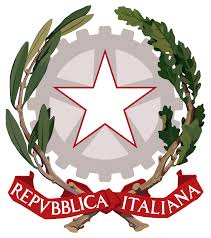 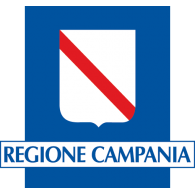 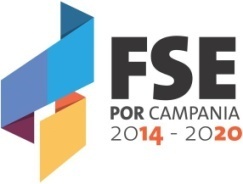                                                                                                                                                                   All.3I.T.I.A. Intese Territoriali di Inclusione AttivaAVVISO PUBBLICO PER MANIFESTAZIONE DI INTERESSE FINALIZZATO ALL’INDIVIDUAZIONE DEL PARTENARIATO per la presentazione del progetto dell’Ambito N29 a valere sulle risorse assegnate dalla Regione Campania con D.D. n. 191 del 22/06/2018, relative alla realizzazione delle Intese Territoriali di Inclusione Attiva (I.T.I.A.) a valere sul POR Campania FSE 2014 - 2020, Asse II Inclusione Sociale (OT 9) Obiettivi Specifici 6 (R.A. 9.1) e 7 (R.A. 9.2).FORMULARIOTITOLO DEL PROGETTO____________________________________________________________SOGGETTI BENEFICIARI                                                                                                                                        (Indicare la tipologia di soggetto)Compilare la parte di azione per la quale si intende realizzare la proposta progettuale1. Terzo settore (Ai sensi del D.lgs 3 luglio 2017, n. 117 “ Codice del Terzo Settore”, art. 3 dell’Avviso)2. Soggetto promotore dei tirocini                                                                                                                                       (Ai sensi dell’art. 25, Reg. regionale 2 aprile 2010, n. 9 e ss.mm.ii., art.3 dell’Avviso)3. Soggetto erogatore dei servizi di empowerment: percorsi formativi e/o servizi di sostegno orientativo (accreditato ai sensi della DGR n. 242/2013 e ss.mm.ii.)QUALITA’ DELLA PROPOSTA PROGETTUALECompilare la parte di azione per la quale si intende realizzare la proposta progettualeDescrivere dettagliatamente l’Azione A) Servizi di supporto alle famiglie, le attività che si intendono realizzare (sostegno alla genitorialità e/o servizi di educativa territoriale e domiciliare e/o attività di tutoring specialistico e/o altri servizi di supporto all’inclusione) e la sede in cui si intende realizzarle, le caratteristiche e il numero stimato dei destinatari, la durata, specificando l’obiettivo strategico sotteso e i risultati attesi, le modalità di organizzazione, il numero e la tipologia delle risorse umane, strumentali e metodologiche utilizzate; descrivere dettagliatamente l’esperienza pregressa nell’ultimo triennio (2015, 2016, 2017) in coerenza con l’azione.Descrivere l’Azione B) Percorsi di empowerment, dettagliando con riferimento ai Percorsi formativi e/o ai Servizi di sostegno orientativo (I e II livello) le attività che si intendono realizzare e la sede in cui si intende realizzarle le caratteristiche e il numero stimato dei destinatari, la durata, specificando l’obiettivo strategico sotteso e i risultati attesi, le modalità di organizzazione, il numero e la tipologia delle risorse umane, strumentali e metodologiche, nel rispetto della normativa di riferimento.                                                                                                                                                            (c.f.r. DGR. n. 242/2013 e ss.mm.ii., DGR.n.223/2014, DGR. n. 314/2016, DGR. n. 808/2015); descrivere dettagliatamente l’esperienza pregressa nell’ultimo triennio (2015, 2016, 2017) in coerenza con l’azione.Descrivere dettagliatamente, con riferimento all’Azione C) Tirocini di Inclusione Sociale, rivolti alle persone svantaggiate maggiormente vulnerabili ( tossicodipendenti, alcolisti, vittime di violenza ecc…), le attività che si intendono realizzare e la sede in cui si intende realizzarle, le caratteristiche e il numero stimato dei destinatari, le modalità di individuazione degli stessi, la durata, specificando l’obiettivo strategico sotteso e i risultati attesi, le modalità di organizzazione, il numero e la tipologia delle risorse umane, strumentali e metodologiche nel rispetto della normativa di riferimento (c.f.r Linee guida approvate in sede di Conferenza Stato Regioni, di cui all’Accordo rep. 7 del 22 gennaio 2015, recepite dalla Regione Campania con D.G.R. n. 103 del 20/02/2018, di modifica del Regolamento regionale 2 aprile 2010, n9); descrivere dettagliatamente l’esperienza pregressa nell’ultimo triennio (2015, 2016, 2017) in coerenza con l’azione.Descrivere dettagliatamente, con riferimento ai percorsi di Tirocini rivolti alle persone con disabilità, la sede in cui si intende realizzare i tirocini, le caratteristiche e il numero stimato dei destinatari, le modalità di individuazione degli stessi, la durata specificando l’obiettivo strategico sotteso e i risultati attesi, le modalità di organizzazione, il numero e la tipologia delle risorse umane, strumentali e metodologiche, nel rispetto della normativa di riferimento (c.f.r Linee guida approvate in sede di Conferenza Stato Regioni, di cui all’Accordo rep. 7 del 22 gennaio 2015, recepite dalla Regione Campania con D.G.R. n. 103 del 20/02/2018, di modifica del Regolamento regionale 2 aprile 2010, n9); descrivere dettagliatamente l’esperienza pregressa nell’ultimo triennio (2015, 2016, 2017) in coerenza con l’azione.Descrivere la strategia di comunicazione e sensibilizzazione, gli strumenti e le modalità che si intendono utilizzare per promuovere le attività previste e coinvolgere i destinatari delle stesseDescrivere il piano di monitoraggio e valutazione, con particolare riferimento all’attuazione delle singole attività e al raggiungimento degli obiettivi previstiDescrivere le potenzialità dell’intervento in coerenza con i principi di non discriminazione e pari opportunità, nonché di sviluppo sostenibileEFFICACIA POTENZIALE E SOSTENIBILITA’Descrivere gli aspetti innovativi della proposta in termini di strumenti, metodologie e strategie di interventoDescrivere il contesto territoriale di riferimento, specificando come l’intervento risponda ai bisogni rilevatiCRONOPROGRAMMA                                                                                                                                                     Indicare la durata in mesi dell’intervento, descrivendo l’articolazione temporale delle diverse attività, anche in parallelo (riportare la sintesi nella tabella sottostante)Tabella di sintesiPIANO DEI COSTICompilare il Piano dei Costi in coerenza con le attività progettate e nel rispetto di quanto stabilito dalle Linee Guida dei Beneficiari, allegate al Manuale delle procedure di gestione del POR Campania FSE 2014-2010, approvato con D.D. n. 148 del 30/12/2016 e ss.mm.ii., disponibile sul sito della Regione Campania http://www.regione.campania.itIl Piano dei Costi del progetto comprende le voci di spesa relative alle attività che si decide di realizzare, nell’ambito del Centro Territoriale di Inclusione, con riferimento alle tre azioni previste:Azione A) Servizi di supporto alle famiglie (Azione 9.1.2);Azione B) Percorsi di empowerment (Azione 9.1.3);Azione C) Tirocini finalizzati all’inclusione sociale (Azioni 9.1.3, 9.2.1, 9.2.2). Costo Azione A) Servizi di supporto alle famiglie €._____________Costo Azione B) Percorsi di empowerment/ Percorsi formativi €. ______________________(Modalità di applicazione delle UCS a processo, determinato come da tabella standard di costi unitari sottostante, di cui all’art. 12 dell’Avviso)Indicare, per ciascuna tipologia di percorso formativo che si intende attivare, la denominazione, il numero dei destinatari, il numero delle ore ed il costo relativo. Il costo di ciascun percorso formativo è determinato sulla base della seguente formula: € 117,00 (UCS ora corso riferito alla fascia di docenza B) x n. totale ore corso + €. 0.80 (UCS ora allievo) x monte ore totale di presenza allievi + indennità allievi (€. 8,15 x monte ore totale di presenza allievi, da rendicontare a costi reali)(Modalità di applicazione delle UCS a processo, UCS riferita ad 1 ora di prestazione, modalità di erogazioneindividualizzata in presenza del destinatario; prestazione erogata sulla base del rapporto 1 operatore per 1 destinatario, come da tabella standard di costi unitari sottostante,di cui all’art. 12 dell’Avviso)Indicare, per ciascuna tipologia del/i servizio/i che si intende attivare, il numero di operatori coinvolti, il numero di destinatari, il numero di ore previste ed il costo relativo. Il costo di ciascun servizio è determinato sulla base della seguente formula: UCS ora/ prestazione individuale x n. totale ore di prestazione erogate.Costo Azione C) Tirocini di inclusione sociale €. ______________________(Modalità di applicazione delle UCS a processo, determinato come da tabella standard di costi unitari, di cuiall’art. 12 dell’Avviso)Il costo complessivo dei tirocini è pari alla somma dei costi di promozione più l’indennità riconosciuta ai destinatari. L’importo riconosciuto all’ente promotore è determinato dal prodotto tra il numero di tirocinanti per il valore dell’UCS, pari a €. 500,00, assumendo come riferimento la fascia di profilatura dei destinatari “molto alta”, in ragione del livello di svantaggio degli stessi. Il costo dell’indennità riconosciuta a ciascun tirocinante è pari a €. 500,00 x 24 mesi di tirocinio ed è rendicontata a costi reali.Costo totale del progetto distinto per azioneDataFirma del legale rappresentante ___________________________________DenominazioneNatura giuridicaIndirizzo sede legaleIndirizzo sede operativaVia e n. civicoIndirizzo sede operativaCittàIndirizzo sede operativaCAPTelefono sede operativaIndirizzo PECCodice Fiscale/ Partita IVACognome e nome del Legale RappresentanteNumero iscrizione al vigente registro regionale o nazionale di riferimento.Registro nazionale n.Registro regionale n.Registro nazionale n.Registro regionale n.DenominazioneNatura giuridicaIndirizzo sede legaleIndirizzo sede operativaVia e n. civicoIndirizzo sede operativaCittàIndirizzo sede operativaCAPTelefono sede operativaIndirizzo PECCodice Fiscale/ Partita IVACognome e nome del Legale RappresentanteDenominazioneNatura giuridicaIndirizzo sede legaleIndirizzo sede operativaVia e n. civicoIndirizzo sede operativaCittàIndirizzo sede operativaCAPTelefono sede operativaIndirizzo PECCodice Fiscale/ Partita IVACognome e nome del Legale RappresentanteCodice di accreditamento                                         (barrare la tipologia di accreditamento)□ percorsi formativi, rif. ____________                      □ servizi di sostegno orientativo, rif. ___________                                         □ percorsi formativi, rif. ____________                      □ servizi di sostegno orientativo, rif. ___________                                         MESE123456789101112131415161718192021222224252627282930Azione A)Attività ….Azione B)Attività ….Azione C)Attività ….A – Costo Totale = B (Costi Diretti) + C (Costi Indiretti)A – Costo Totale = B (Costi Diretti) + C (Costi Indiretti)A – Costo Totale = B (Costi Diretti) + C (Costi Indiretti)A – Costo Totale = B (Costi Diretti) + C (Costi Indiretti)A – Costo Totale = B (Costi Diretti) + C (Costi Indiretti)B - Costi DirettiB - Costi DirettiB - Costi DirettiB - Costi DirettiB - Costi DirettiB - Costi DirettiB - Costi DirettiMacrovoceVoceVoceDescrizioneDescrizioneImportoB1PreparazioneIndagine preliminare di mercato (massimo il 3% del costo totale richiesto per i Servizi di supporto alle famiglie)Indagine preliminare di mercato (massimo il 3% del costo totale richiesto per i Servizi di supporto alle famiglie)Ideazione e progettazione (massimo il 4% del costo totale richiesto per i Servizi di supporto alle famiglie)Ideazione e progettazione (massimo il 4% del costo totale richiesto per i Servizi di supporto alle famiglie)Pubblicizzazione e promozione del progettoPubblicizzazione e promozione del progettoFormazione del personaleFormazione del personaleFideiussioni/Cauzioni Fideiussioni/Cauzioni Spese di costituzione ATI/ATSSpese di costituzione ATI/ATSAltro (può essere specificata una singola voce di costo che non sia già prevista dal Piano)Altro (può essere specificata una singola voce di costo che non sia già prevista dal Piano)Totale PreparazioneTotale PreparazioneB2RealizzazionePersonale InternoPersonale InternoCollaboratori EsterniCollaboratori EsterniSpese di viaggio, trasferte, rimborsi personaleSpese di viaggio, trasferte, rimborsi personaleMateriale di consumo per il progettoMateriale di consumo per il progettoFornitura per ufficio e cancelleriaFornitura per ufficio e cancelleriaUtilizzo locali e attrezzature per l'attività programmataUtilizzo locali e attrezzature per l'attività programmataSpese per assicurazioniSpese per assicurazioniAltro (può essere specificata una singola voce di costo che non sia già prevista dal Piano)…………………………….Altro (può essere specificata una singola voce di costo che non sia già prevista dal Piano)…………………………….Totale realizzazioneTotale realizzazioneB3Diffusione dei risultatiElaborazione report relativi all'azioneElaborazione report relativi all'azioneIncontri e seminariIncontri e seminariPubblicazione risultati Pubblicazione risultati Altro (può essere specificata una singola voce di costo che non sia già prevista dal Piano)…………………………….Altro (può essere specificata una singola voce di costo che non sia già prevista dal Piano)…………………………….Totale diffusione dei risultatiTotale diffusione dei risultatiB4Direzione e valutazioneDirezione del progetto (massimo il 7% del costo totale richiesto per i Servizi di supporto alle famiglie)Direzione del progetto (massimo il 7% del costo totale richiesto per i Servizi di supporto alle famiglie)Coordinamento del progetto (massimo il 15% del costo totale richiesto per i Servizi di supporto alle famiglie)Coordinamento del progetto (massimo il 15% del costo totale richiesto per i Servizi di supporto alle famiglie)Valutazione del progettoValutazione del progettoComitato TecnicoComitato TecnicoAttività di AmministrazioneAttività di AmministrazioneSegreteria tecnica organizzativaSegreteria tecnica organizzativaMonitoraggio fisico-finanziario e rendicontazioneMonitoraggio fisico-finanziario e rendicontazioneAltro (può essere specificata una singola voce di costo che non sia già prevista dal Piano)…………………………….Altro (può essere specificata una singola voce di costo che non sia già prevista dal Piano)…………………………….Totale direzione e controllo internoTotale direzione e controllo internoTotale Costi Diretti (B1 + B2 +B3 +B4)Totale Costi Diretti (B1 + B2 +B3 +B4)Totale Costi Diretti (B1 + B2 +B3 +B4)Totale Costi Diretti (B1 + B2 +B3 +B4)Totale Costi Diretti (B1 + B2 +B3 +B4)Totale Costi Diretti (B1 + B2 +B3 +B4)Totale Costi Diretti del personale Il totale del personale è pari alla sommatoria dei costi riferiti alle seguenti voci di costo, nell’ambito delle macrovoci B1, B2, B3 e B4:B1: Indagine preliminare di mercato, Ideazione e progettazione, Formazione del personaleB2: Personale interno, Collaboratori esterniB3: Elaborazione report relativi all’azione B4: Direzione del progetto, Coordinamento del progetto, Valutazione del progetto, Comitato Tecnico, Attività di Amministrazione, Segreteria tecnica organizzativa, Monitoraggio fisico-finanziario e rendicontazione Totale Costi Diretti del personale Il totale del personale è pari alla sommatoria dei costi riferiti alle seguenti voci di costo, nell’ambito delle macrovoci B1, B2, B3 e B4:B1: Indagine preliminare di mercato, Ideazione e progettazione, Formazione del personaleB2: Personale interno, Collaboratori esterniB3: Elaborazione report relativi all’azione B4: Direzione del progetto, Coordinamento del progetto, Valutazione del progetto, Comitato Tecnico, Attività di Amministrazione, Segreteria tecnica organizzativa, Monitoraggio fisico-finanziario e rendicontazione Totale Costi Diretti del personale Il totale del personale è pari alla sommatoria dei costi riferiti alle seguenti voci di costo, nell’ambito delle macrovoci B1, B2, B3 e B4:B1: Indagine preliminare di mercato, Ideazione e progettazione, Formazione del personaleB2: Personale interno, Collaboratori esterniB3: Elaborazione report relativi all’azione B4: Direzione del progetto, Coordinamento del progetto, Valutazione del progetto, Comitato Tecnico, Attività di Amministrazione, Segreteria tecnica organizzativa, Monitoraggio fisico-finanziario e rendicontazione Totale Costi Diretti del personale Il totale del personale è pari alla sommatoria dei costi riferiti alle seguenti voci di costo, nell’ambito delle macrovoci B1, B2, B3 e B4:B1: Indagine preliminare di mercato, Ideazione e progettazione, Formazione del personaleB2: Personale interno, Collaboratori esterniB3: Elaborazione report relativi all’azione B4: Direzione del progetto, Coordinamento del progetto, Valutazione del progetto, Comitato Tecnico, Attività di Amministrazione, Segreteria tecnica organizzativa, Monitoraggio fisico-finanziario e rendicontazione Totale Costi Diretti del personale Il totale del personale è pari alla sommatoria dei costi riferiti alle seguenti voci di costo, nell’ambito delle macrovoci B1, B2, B3 e B4:B1: Indagine preliminare di mercato, Ideazione e progettazione, Formazione del personaleB2: Personale interno, Collaboratori esterniB3: Elaborazione report relativi all’azione B4: Direzione del progetto, Coordinamento del progetto, Valutazione del progetto, Comitato Tecnico, Attività di Amministrazione, Segreteria tecnica organizzativa, Monitoraggio fisico-finanziario e rendicontazione Totale Costi Diretti del personale Il totale del personale è pari alla sommatoria dei costi riferiti alle seguenti voci di costo, nell’ambito delle macrovoci B1, B2, B3 e B4:B1: Indagine preliminare di mercato, Ideazione e progettazione, Formazione del personaleB2: Personale interno, Collaboratori esterniB3: Elaborazione report relativi all’azione B4: Direzione del progetto, Coordinamento del progetto, Valutazione del progetto, Comitato Tecnico, Attività di Amministrazione, Segreteria tecnica organizzativa, Monitoraggio fisico-finanziario e rendicontazione C -  Totale Costi Indiretti (Max 15% del totale dei costi diretti del personale previsti nella macrovoce B)I soli costi indiretti sono calcolati su base forfettaria, in conformità all’art. 68, lettera b del Reg. (UE) n. 1303/2013, fino ad un massimo pari al 15% del totale dei costi diretti del personale previsti nella macrovoce B. Tra tali costi si comprendono di norma le spese per cui è difficile determinare esattamente l’importo attribuibile a un’attività specifica come le spese amministrative e/o per il personale (per es: costi per il contabile o il personale di pulizia; utenze ecc.)C -  Totale Costi Indiretti (Max 15% del totale dei costi diretti del personale previsti nella macrovoce B)I soli costi indiretti sono calcolati su base forfettaria, in conformità all’art. 68, lettera b del Reg. (UE) n. 1303/2013, fino ad un massimo pari al 15% del totale dei costi diretti del personale previsti nella macrovoce B. Tra tali costi si comprendono di norma le spese per cui è difficile determinare esattamente l’importo attribuibile a un’attività specifica come le spese amministrative e/o per il personale (per es: costi per il contabile o il personale di pulizia; utenze ecc.)C -  Totale Costi Indiretti (Max 15% del totale dei costi diretti del personale previsti nella macrovoce B)I soli costi indiretti sono calcolati su base forfettaria, in conformità all’art. 68, lettera b del Reg. (UE) n. 1303/2013, fino ad un massimo pari al 15% del totale dei costi diretti del personale previsti nella macrovoce B. Tra tali costi si comprendono di norma le spese per cui è difficile determinare esattamente l’importo attribuibile a un’attività specifica come le spese amministrative e/o per il personale (per es: costi per il contabile o il personale di pulizia; utenze ecc.)C -  Totale Costi Indiretti (Max 15% del totale dei costi diretti del personale previsti nella macrovoce B)I soli costi indiretti sono calcolati su base forfettaria, in conformità all’art. 68, lettera b del Reg. (UE) n. 1303/2013, fino ad un massimo pari al 15% del totale dei costi diretti del personale previsti nella macrovoce B. Tra tali costi si comprendono di norma le spese per cui è difficile determinare esattamente l’importo attribuibile a un’attività specifica come le spese amministrative e/o per il personale (per es: costi per il contabile o il personale di pulizia; utenze ecc.)C -  Totale Costi Indiretti (Max 15% del totale dei costi diretti del personale previsti nella macrovoce B)I soli costi indiretti sono calcolati su base forfettaria, in conformità all’art. 68, lettera b del Reg. (UE) n. 1303/2013, fino ad un massimo pari al 15% del totale dei costi diretti del personale previsti nella macrovoce B. Tra tali costi si comprendono di norma le spese per cui è difficile determinare esattamente l’importo attribuibile a un’attività specifica come le spese amministrative e/o per il personale (per es: costi per il contabile o il personale di pulizia; utenze ecc.)C -  Totale Costi Indiretti (Max 15% del totale dei costi diretti del personale previsti nella macrovoce B)I soli costi indiretti sono calcolati su base forfettaria, in conformità all’art. 68, lettera b del Reg. (UE) n. 1303/2013, fino ad un massimo pari al 15% del totale dei costi diretti del personale previsti nella macrovoce B. Tra tali costi si comprendono di norma le spese per cui è difficile determinare esattamente l’importo attribuibile a un’attività specifica come le spese amministrative e/o per il personale (per es: costi per il contabile o il personale di pulizia; utenze ecc.)Denominazione delDenominazione delNN oreN oreCosto α)Costo α)Costo indennitàCosto indennitàCosto indennitàCosto totale perCosto totale perpercorso formativopercorso formativodestinatari€ 117,00 x n.€ 117,00 x n.allievi β)allievi β)allievi β)ciascunciascuntotale ore corso +totale ore corso +(€. 8,15 x n(€. 8,15 x n(€. 8,15 x npercorsopercorso(€. 0.80 x n(€. 0.80 x ndestinatari x n.destinatari x n.destinatari x n.formativoformativodestinatari x n.destinatari x n.totale ore corso)totale ore corso)totale ore corso)α) + β)α) + β)totale ore corso)totale ore corso)…..…….…..…….€.€.€.€.€.€.€.…..…….€.€.€.€.€.Costo totale Percorsi formativiCosto totale Percorsi formativiCosto totale Percorsi formativiCosto totale Percorsi formativiCosto totale Percorsi formativiCosto totale Percorsi formativi€.€.€.€.€.Costo Azione B) Percorsi di empowerment/ Servizi di sostegno orientativo€.____________Costo Azione B) Percorsi di empowerment/ Servizi di sostegno orientativo€.____________Costo Azione B) Percorsi di empowerment/ Servizi di sostegno orientativo€.____________Costo Azione B) Percorsi di empowerment/ Servizi di sostegno orientativo€.____________Costo Azione B) Percorsi di empowerment/ Servizi di sostegno orientativo€.____________Tipologia di servizio(compilare per una o entrambe le tipologie)N operatoriN destinatariUCSTotaleore erogateCosto totale(UCS  x n. totale ore)Sostegno orientativo I livello - max 2 h per destinatario (presa in carico, colloquio individuale, profiling, consulenza orientativa)€. 34,00€.Sostegno orientativo II livello - max 4 h per destinatario (orientamento specialistico, percorsi di facilitazione, consulenza specialistica)€. 35,50€.Costo totale Sostegno orientativoCosto totale Sostegno orientativoCosto totale Sostegno orientativoCosto totale Sostegno orientativoCosto totale Sostegno orientativo€.NumeroCosto Promozione α)Totale indennità destinatari β)Costo totaledestinatari(€.500,00 x n. destinatari)(€.500,00 x n. destinatari x 24 mesi)α) + β)€.€.€.Numerodestinataricon disabilitàCosto Promozione α)(€.500,00 x n. destinatari)Totale indennità destinatari β)(€.500,00 x n. destinatari x 24 mesi)Costo totaleα) + β)€.€.€.Costo totale Azione C) Tirocini di inclusioneCosto totale Azione C) Tirocini di inclusione€.Costo totale Azione A)€. __________Costo totale Azione B)€. __________Costo totale Azione C)€. __________Costo Totale progetto€. __________